U S N E S E N Í       č. 2z veřejného zasedání obecního zastupitelstva Obce Teplička,které se konalo v  neděli dne 12.prosince 2010  od 18:00 hodinna OÚ v TepličceJednání zahájila starostka v 18:00 hodin a jako ověřovatele zápisu byli určeni Jan Přiklopil a Helena Dobroňová.  Přítomní dle prezenční listiny (příloha č. 1)Starostka v úvodu přednesla program, jehož body byly totožné s body na pozvánce. Ta byla vyvěšena dne 5.12.2010 na úřední desce.  Do bodu 5 – různé – pak bylo ještě navrhnuto projednat:a) provedení inventur b) dodatky ke smlouvám AVE a řešení problému svozu KO c) seznámení se s možností malého kontejneru od společnosti ELEKTROWIN a.s. d) projednání žádosti paní Plachée)projednání smlouvy se spol. NADE, s.r.o. o pronájmu nemovitostiZastupitelé program schválili. Zároveň se dohodli na formě hlasování pro všechny body programu – zvednutím ruky.PRO……3 			PROTI……0			ZDRŽEL SE……..0Program VZ i forma hlasování – jednohlasně schválenoPrvním bodem bylo zvolení členů kontrolní a finanční komise. Do finanční komise si jako její předseda zvolil pan Jan Přiklopil: Petr Josefík, Iva Přiklopilová.PRO……3 			PROTI……0			ZDRŽEL SE……..0Členství jmenovaných v komisi - Jednohlasně schválenoPředseda kontrolní komise Tomáš Kundrát, který ač nepřítomen,  si jako členy komise zvolil: Michal Kundrát a Roman Hanka PRO…… 3			PROTI……0			ZDRŽEL SE……..0Členství jmenovaných v komisi - Jednohlasně schválenoKe změnám do návrhu rozpočtu, který byl sestaven a schválen na VZ dne 24.11.2010, nedošlo. Rozpočet na  rok 2011 byl schválen tak, jak bylo navrhnuto (příloha č. 2). Zastupitelé tedy souhlasili se všemi položkami rozpočtu tak, jak bylo uvedeno v návrhu rozpočtu a nebyly vzneseny žádné připomínky ani podněty ke změnám. Starostka vyzvala k hlasování -                                                                                                                                 PRO……3 			PROTI……0			ZDRŽEL SE……..0ROZPOČET PRO ROK 2011 - Jednohlasně schválen„VÁNOČNÍ VEČER U KAPLIČKY – PŮLNOČNÍ“ bude jako tradice zachována a pozvánky všem občanům budou rozeslány (příl.3).  Je nutné zajistit  menší opravy v kapličce. Průběh večera se od minulých let zatím měnit nebude. Obec Teplička poskytne malé občerstvení. Taktéž všichni souhlasí bez výhrad.                                                                                                                   PRO…… 3			PROTI……0			ZDRŽEL SE……..0Jednohlasně schválenoDále byly projednány odměny zastupitelů. Ty budou vypláceny od 1.1.2011 ve výši uvedené takto:Pan Jan Přiklopil a p. Tomáš Kundrát – jsou od 1.1.2011 bez odměny (dle svého návrhu).  Jinak, jak je patrno z tabulky, zůstávají odměny beze změn.   Přistoupilo se k hlasování                            PRO…… 3			PROTI……0			ZDRŽEL SE……..0Odměny zastupitelů – jednohlasně schválenyRŮZNÉ – 	a) starostka dala „příkaz k provedení inventarizace hmotného                 i nehmotného majetku Obce Teplička“ a to ke dni 31.12.2010 (příl. 4). Jako členové inventarizační komise byli určeni: Tomáš Jelínek – jako předseda a paní Lačná a paní Dobroňová jako členky komise. Dnem zahájení inventur bylo stanoveno pondělí dne 27.12.2010 (předpokládané ukončení inventur dnem 21.ledna 2011). Přítommí vzali příkaz na vědomí bez výhrad:PRO…… 3			PROTI……0			ZDRŽEL SE……..0		b) starostka předložila k nahlédnutí a prostudování dodatky                  ke smlouvám s firmou AVE. Bylo provedeno srovnání s cenami z předešlých let. Zjištěno, že došlo k mírnému navýšení u svozu KO (popelnice) a zároveň k mírnému snížení cen pro odpad tříděný (kontejnery).  Ze strany zastupitelů nebylo vzneseno námitek. Dodatky ke smlouvám budou starostkou podepsány bez výhrad. PRO…… 3			PROTI……0			ZDRŽEL SE……..0Dodatky ke smlouvám - Jednohlasně schváleny               c) starostka dále informovala zastupitele o možnosti umístění kontejneru do oblasti, kde je v zimním období komplikovaný svoz KO. Bude náhradním řešením v době nesjízdnosti komunikace. (zatím je v jednání s firmou AVE). Dále byl přednesen návrh na umístění malého kontejneru od společnosti ELEKTROWIN, a.s.. Touto společností by byl bezplatně umístěn kontejner pro odpad typu menších domácích elektrospotřebičů. Zastupitelé souhlasili a proto bude zvážena (po zjištění bližších Info) smlouva o kontejnerech.PRO…… 3			PROTI……0			ZDRŽEL SE……..0		d) Dále byla starostkou přednesena žádost paní Plaché Ladislavy ze dne 26.11.2010 pod č.j. 9/10 o odstranění stromu – javoru. Ten se údajně  nachází na naší parcele 929/1 a poškozuje podezdívku atd. Zastupitelstvo se bude touto žádostí zabývat po obdržení vyjádření CHKO – zda a kdy lze předmětný strom odstranit.          O postupu a posléze i  výsledku jednání bude paní Plachá informována.  Zastupitelé berou na vědomí  a jednohlasně souhlasí.PRO…… 3			PROTI……0			ZDRŽEL SE……..0		e) Dalším bodem bylo projednání návrhu smlouvy o nájmu pozemků nyní již  ve vlastnictví Obce Teplička (parcela číslo 932 o výměře 727 m2 a p.č. 949/2 o výměře 3256 m2) od společnosti NADE, s.r.o. Dosavadní smlouvou byly parcely pronajaty na dobu neurčitou za roční nájemné v celkové výši 80,- Kč. Podmínky této smlouvy je nutné však dle  názoru zastupitelů zvážit a teprve po poradě s právníkem bude zřejmě vypracován jiný – návrh smlouvy pro společnost NADE. Podmínky navržené touto společností jsou především co do výše nájemného nepřijatelné.  Zastupitelé berou na vědomí další postup a souhlasí.PRO…… 3			PROTI……0			ZDRŽEL SE……..0Další body k projednání navrhnuty nebyly, proto starostka jednání ukončila v 19:20 hodin(vyhotoveno) V Tepličce dne 13.12.2010Ověřovatele:      Jan Přiklopil 		…………………………………………………………………		Helena Dobroňová	 …………………………………………………………					 		.............................................................							Zapsala:  starostka Hana BartošováVyvěšeno dne: 13.12.2010Sejmuto dne:  Příloha č. 1Prezenční listina*****Veřejné zasedání obecního zastupitelstva obce Teplička dne 12.12.2010 od 18:00 hodin na Obecním úřadu v TepličceRozpočet na rok 2011Příloha č. 3Text: 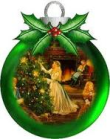 Veselé Vánocea šťastný nový rok 2011přejí zastupitelé obce Teplička******************************Tradice by se měly dodržovat a proto i my Vás  srdečně zveme*******  na již tradiční  štědrovečerní setkání před půlnocí u kapličky   ******Tentokrát Vám – jak jinak – nabídneme výborný horký svařáček, rumík a pár dobrot (od Vás)Připraveny budou i vánoční koledy.S půlnočním zvoněním  vypustíme  létající přáníčka (lampiony).Spolu s přáníčkemObecní úřad Teplička P Ř Í K A Z     S T A R O S T K Yk provedení inventarizace hmotného i nehmotného majetku Obce Teplička k 31.12.2010Inventarizační komise:  	Tomáš Jelínek  -  předseda                                       		Paní Lačná  (účetní)  -   člen                                      		Helena Dobroňová (pokladní)  -   členZahájení  inventury :        dne 27 . prosince 2010 - pondělíUkončení  inventury :        dne 21 . ledna  2011 - pátekZávěrečný  protokol bude projednán nejpozději  1. března 2011.V Tepličce dne  12.12.2010                                                                     				 Hana Bartošová                                                                         			   starostka Jméno a příjmeníFunkceDosavadní odměnaMaxim dle zákonaSchválená pro rok 2011Po odvodech pov.dávekHana     BartošováStarostka9557,-10435,-9557,-7552,-Tomáš JelínekMístostarosta2038,-8813,-2038,-1601,-Jan PřiklopilČlen zastupitelstva (předseda fin.kom.)483,-460,-0,-0,-Tomáš KundrátČlen zastupitelstva (předseda kont.kom.)483,-460,-0,-0,-Helena DobroňováČlenka zastupitelstva+ jako pokladní460,-399,-460,-460,-399,-350,-339,-Jméno a příjmenípodpisHana BartošovápřítomnaTomáš JelínekPracovně zaneprázdněnomluvenTomáš KundrátTelefonicky omluven Jan PřiklopilpřítomenHelena DobroňovápřítomnaPříloha č. 2PŘÍJMYVÝDAJE11110000Daň z příjmů fyzických osob160 000,00 Kč50116171Zálohová daň31 000,00 Kč11120000Daň z příjmů ze závislé činnosti20 000,00 Kč50216171OOV brigádníci sml. a srážková daň30 000,00 Kč11210000Daň z příjmů právnických osob205 000,00 Kč50236112Odměny zastupitelů 140 000,00 Kč12110000DPDH385 000,00 Kč??nová účetní95 000,00 Kč13410000Poplatek ze psů1 500,00 Kč50326171odvody - zdravotní pojištění19 000,00 Kč13450000Poplatek z ubytovací kapacity1 000,00 Kč51366171Tiskoviny ministerstev1 000,00 Kč15110000Daň z nemovitosti33 000,00 Kč51376171DDHM - vybavení OÚ15 260,00 Kč21112310Vodné a stočné - hospoda5 000,00 Kč51396171Spotřební materiál (kanc.pot.,letní slavnost, dětské akce aj.)145 000,00 Kč21113722TKO - výběr50 000,00 Kč51413613Splátka úroků - úvěr prodejna5 000,00 Kč21116171Příjem ze vstupného10 000,00 Kč51543631Platby ZČE (budova OÚ a veřejné osv.)80 000,00 Kč21116171-02Pronájem místností  Radnice5 000,00 Kč51616171Služby pošt. - přeprava filmů10 000,00 Kč21116171-10Příjem z el. energie z nájmu20 000,00 Kč51626171Telekom, internet40 000,00 Kč21311012Příjmy z pronájmu pozemků7 500,00 Kč51636171Služby - poplatky banky10 000,00 Kč21416171Úroky1 000,00 Kč51666171Konzultace, služby právník, aj.25 000,00 Kč23296171Euro   --- Egrensis83 260,00 Kč51676171Školení, vzdělávání3 000,00 Kč31116171Příjmy z prodeje pozemků20 000,00 Kč51686171Služby programátorů35 000,00 Kč41120000Příspěvek na státní správu 80 000,00 Kč51692212Úklid komunikací dodav.12 000,00 KčPŘÍJMY CELKEM1 087 260,00 Kč51692310VAK vodné, stočné - budova OÚ10 000,00 Kč81150000zapojení přebytku - financování100 000,00 Kč51693722Likvidace odpadů, Kattenbeck, Resur85 000,00 Kč81240000Úhrada dl.půjček - prodejna-26 000,00 Kč51696171Pojištění budov, půjč. filmů, kultura aj.115 000,00 KčPŘÍJMY CELKEM VČETNĚ FINANCOVÁNÍ1 161 260,00 Kč51712212Oprava komunikací a projekty SOSL50 000,00 Kč51713631Oprava veřejného osvětlení35 000,00 Kč51736171Cestovné zastupitelů20 000,00 Kč51756171Pohoštění15 000,00 Kč51946171Věcné dary - životní výročí10 000,00 Kč52226171Přísp. nevidomým a jiným nadacím1 000,00 Kč53213113Neinv. Dotace školám za žáky ZŠ a MŠ150 000,00 Kč53296171Poplat. za členství v SOSL, MAS a EGRENSIS5 000,00 KčVÝDAJE CELKEM1 161 260,00 KčPříloha č. 4